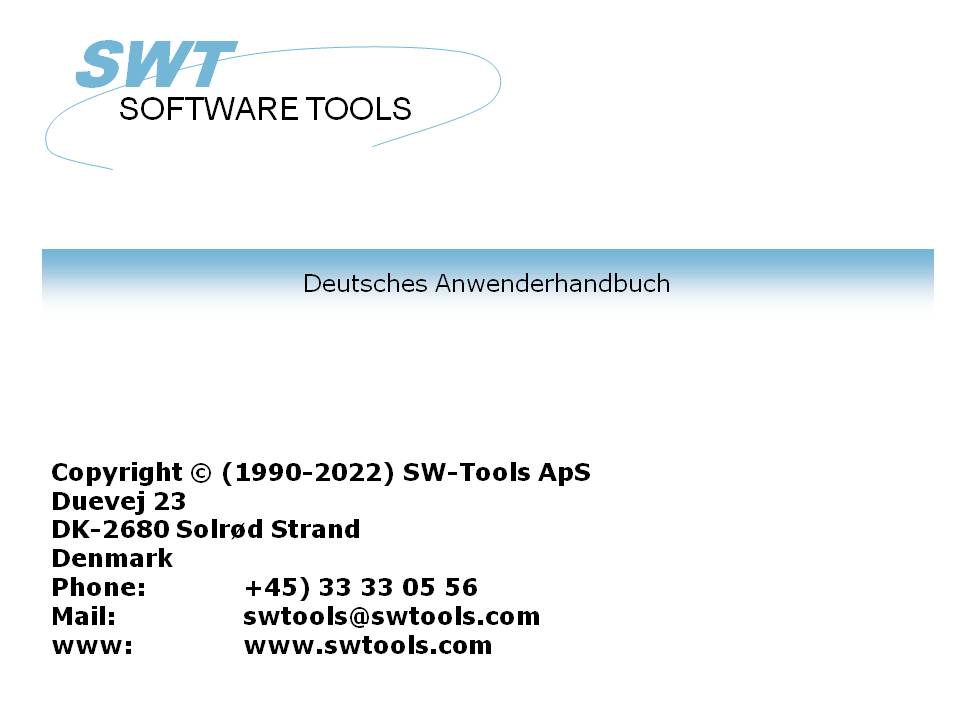 Installations-Assistent - Navision Financials22/11/01 /  2022-09-01 008.384InhaltInhalt	21. Installations-Assistent	32. Schritt 1 - Schnittstelle	42.1. Anforderungen	52.2. Mehrfachinstallation von CFRONT	63. Schritt 2 - Identifikation und SW-Tools Server Verbindung	73.1. Identification	83.2. SW-Tools Server connection	93.2.1. Server interface	103.2.2. Multiple companies	114. Schritt 3 - Datenbank	124.1. Programmordner	134.2. Verbindung	144.2.1. NT Authentication	154.2.2. SQL Server option	164.2.2.1. Database Name	174.3. Optionen für Server Zugriff	184.3.1. Server Name	194.3.2. Netzwerktyp	204.4. Optionen für lokalen Zugriff	214.4.1. Datenbankname	224.4.2. Commit Cache	234.4.3. DBMS Cache (KB)	244.5. Benutzer ID	254.6. Kennwort	264.7. Firmenname	274.8. Nur Lesen	284.9. CFRONT.DLL/CFRONTSQL.DLL	294.10. Language id	304.11. File id	315. Step 4 - Data-Dictionary	326. Beendet	33Abbildungen	34Index	351. Installations-AssistentInstallations-Assistent ermöglicht eine einfache Installation der notwendigen Komponenten für SW-Tools um mit TRIO Berichten, Abfragen, Datenbankwerkzeuge und ODBC Treiber arbeiten zu können.Der Assistent führt sie durch folgende Schritte:- Auswahl einer Schnittstelle (notwendig)- Automatische Prüfung, ob alle notwendigen Komponenten vorhanden sind (z.B. Windows DLL'S)- Installieren von Schnittstellenfeldern (notwendig)- Zuordnung von Subsystemen (notwendig)Änderungen für Schnittstelleninstallation durch Assistent sind im Handbuch 'Dateidefinitionen' beschrieben.2. Schritt 1 - SchnittstelleNach Start von Assistent ist die Auswahl einer Schnittstelle notwendig. Es werden alle Schnittstellen aufgelistet, die SW-TOOLS TRIO bekannt sind.Auswahl der folgenden Schnittstelle gemäß Anzeige: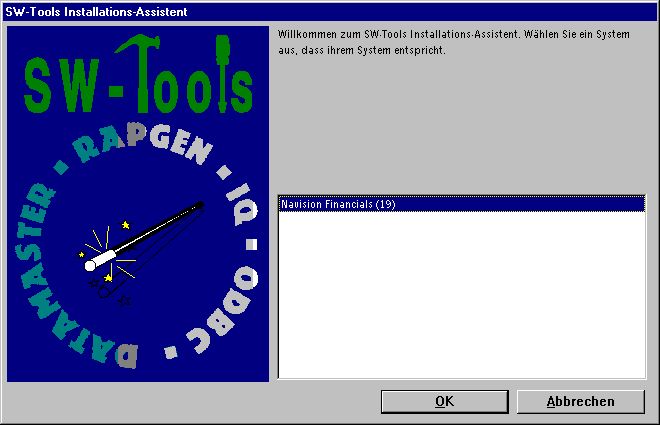 1. Auswahl der Navision Financials Schnittstelle2.1. AnforderungenEinige Anforderungen müssen erfüllt sein um mit SW-TOOL TRIO auf Navision zugreifen zu können.- CFRONT muss installiert und lizensiert sein2.2. Mehrfachinstallation von CFRONTMehrfachinstallationen von CFRONT auf einem Server können Probleme verursachen. Verweis auf die Meldung von Assistent und der 'README.TXT' im CFRONT Verzeichnis.3. Schritt 2 - Identifikation und SW-Tools Server VerbindungThe Wizard will use a name and descrition to identify the setup. If any changes/extensions are made to your Navision database table/field definitions you have to go through the setup wizard again to update your TRIO dictionary.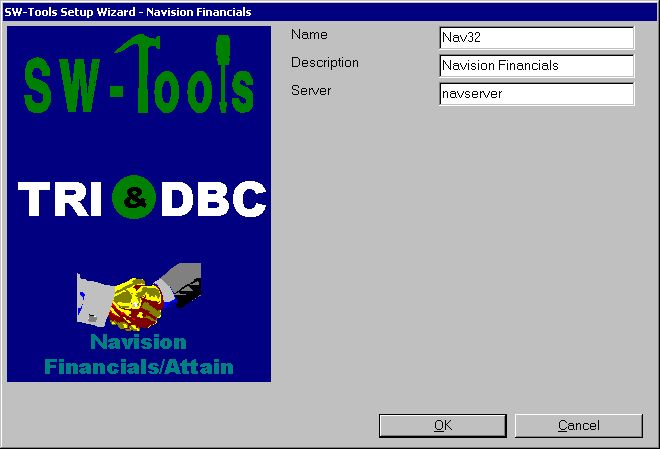 2. Identification and Server connection3.1. IdentificationThe field Name and Description is by the Wizard to name the interface, subsystem and ODBC datasources with. A name is generated according to these rules:Interface = <name>Subsystem = <description> <name> (<company>)System DSN = <name><company>sUser DSN = <name><company>uFile DSN = <name><company>fThe length of name is limited to 6 characters and the description to 64. The <company> is only added if using the SW-Tools Server connection.3.2. SW-Tools Server connectionWith this feature you will have the following advantages:- C/FRONT is only required to be setup and licensed on the server- SW-Tools IQ superindex search is optimal- Access multiple companies in one report or queryIn order to use this facility you must install the SW-Tools Windows Server on the server where the Navision database is located.On that same server C/FRONT must be installed and licensed, and an interface prepared using the SW-Tools Setup Wizard - Navision Financials/Attain.If you use the server connection you will NOT need step 3.3.2.1. Server interfaceWhen you from the client make access to the SW-Tools Server you will only be able to select one of the interfaces setup on the server using the SW-Tools Setup Wizard - Navision Financials/Attain.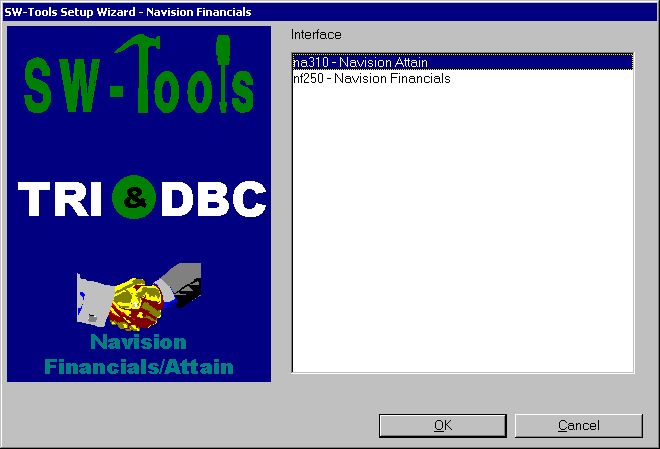 3. Selecting a server interface3.2.2. Multiple companiesOnly by using the SW-Tools Server you are able to access multiple companies at the same time.The Wizard will provide a list of all known companies where you may select one or more. For each selected company the wizard will create a subsystem in TRIO and also an ODBC datasource.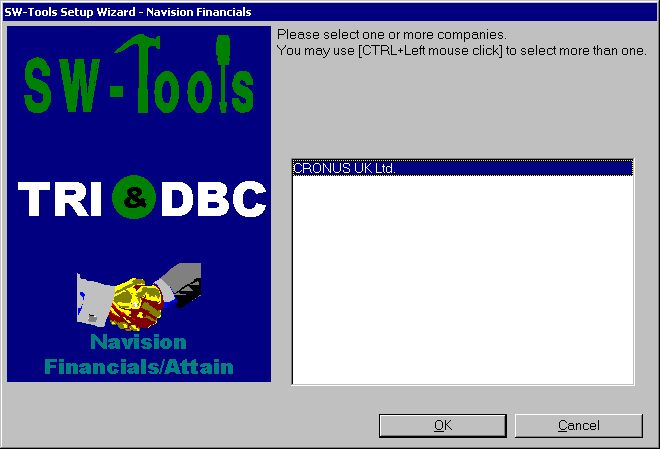 4. Selecting companies4. Schritt 3 - DatenbankDieses Kapitel beschreibt, welche Felder für die Installation des Zugangs zu Navision notwendig sind. Die Felder sind im folgenden Dialog aufgelistet: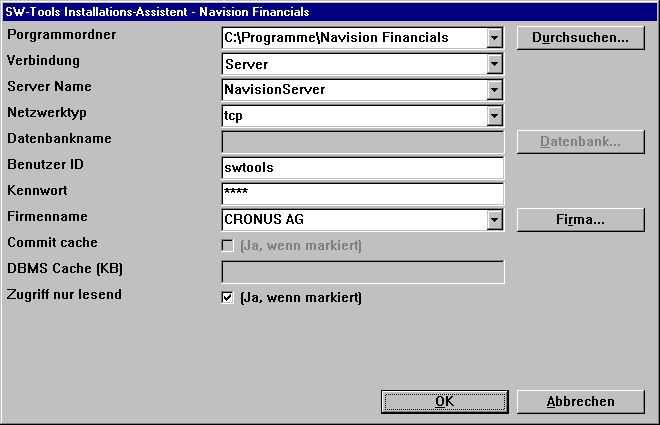 5. Zugriff auf Navision Financials/Attain Dialog4.1. ProgrammordnerPfadangabe der Navision Installation. Suchen nach Installationspfad durch Durchsuchen... Suchen nach dem entsprechenden Pfad und mit OK Übernahme in das Feld.4.2. VerbindungWenn Navision Installation lokal durchgeführt werden soll, wähle Lokal ansonsten Server4.2.1. NT AuthenticationIf you want to use the NT Authentication select the "Server with NT Authentication" or "SQL Server with NT Authentication" field.4.2.2. SQL Server optionIf you want to use the SQL Server option select the "SQL Server" or "SQL Server with NT Authentication" field.4.2.2.1. Database NameEnter the name of the SQL Server database you want to open.4.3. Optionen für Server ZugriffFolgende Felder erscheinen bei Verbindungstyp Server.4.3.1. Server NameEingabe des Servernamens, auf dem Navision Financials/Attain installiert ist. Diese Liste zeigt alle Einträge der HOSTS Datei vom Windows Netzwerk.4.3.2. NetzwerktypEingabe des Protokolltypes für Mehrbenutzerbetrieb: TCP (für TCP/IP) und NETB (für NETBIOS).4.4. Optionen für lokalen ZugriffFolgende Felder erscheinen bei Verbindungstyp Lokal4.4.1. DatenbanknameEingabe der gewünschten Datenbank. Alle verfügbaren Datenbanken werden durch die Funktion Datenbank... aufgelistet. Durchsuchen der entsprechenden Ordner, Auswahl der Datenbank und Übernahme des Namens mit Öffnen.4.4.2. Commit CacheSoll Commit cahce benutzt werden.4.4.3. DBMS Cache (KB)Größe des DBMS Cache (0 - 30.000 KB)4.5. Benutzer IDEingabe der entsprechenden Login ID.4.6. KennwortEingabe von Kennwort zur Benutzer ID. Wenn keine Eingabe erfolgt, muss bei jedem Zugriff auf die Datenbank durch ODBC die Eingabe der ID und des Kennwortes erfolgen.4.7. FirmennameEingabe des Firmennamens, aus der die Daten selektiert werden. Alle verfügbaren Firmennamen werden durch die Funktion Firma... aufgelistet. Auswahl des Firmennamens und Übernahme des Namens mit Öffnen.4.8. Nur LesenDefinfition, ob der Zugriff auf Navision Datenbank nur als 'Nur Lesen' erfolgen soll.Ja (geprüft) Zugriff ist 'Nur Lesen'Nein (ungeprüft) Zugriff ist 'Schreiben / Lesen'4.9. CFRONT.DLL/CFRONTSQL.DLLThis field must be the actual location of the C/FRONT library used by TRIO to access the Navision database.If the database is a native Navision database the location MUST include the CFRONT.DLL filename. If the database is a SQL database the filename MUST be CFRONTSQL.DLL.4.10. Language idThis field provides a language id for the Wizard to get the required translation from the database.4.11. File idNormally the Setup Wizard will generate a file id for all tables automatically starting with aa, ab, ac ... ending with zz. If you require to use the unique Navision table id instead please enter minimum 2 characters in this field - both alphanumeric! When set the file id is generated as XX999, where XX is what you entered and 999 is the unique Navision table id. FOr exmaple the Customer table number is 18, so if you entered IN in the field you will get IN18 as file id.5. Step 4 - Data-Dictionary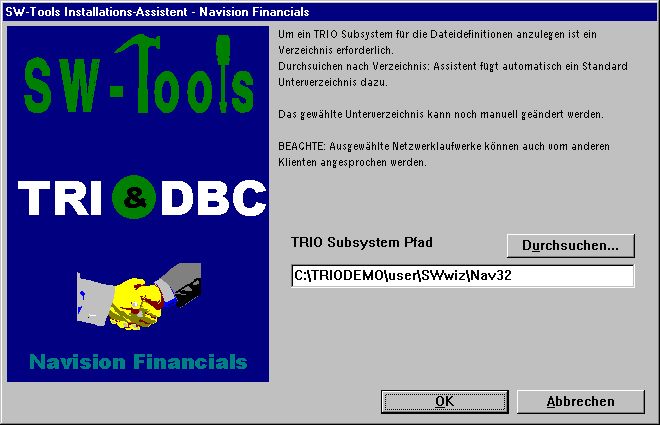 6. TRIO Subsystem Pfad6. BeendetNach Beendigung erstellt Assistent eine Aufstellung über die Installation: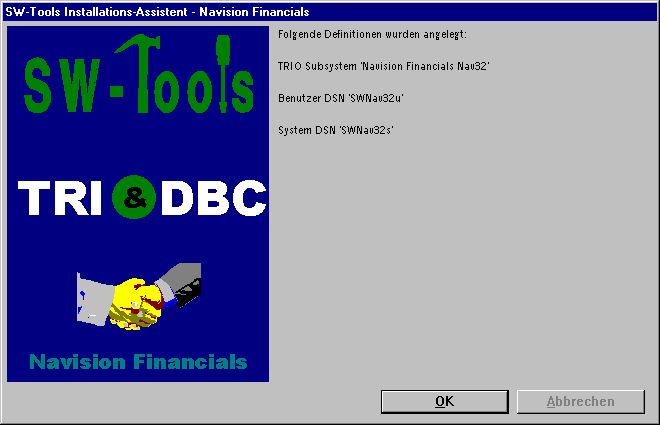 7. Was wurde installiertInstallation von SW-Tools TRIO und ODBC abgeschlossen. Wir wünschen ein erfolgreiches Arbeiten.Abbildungen1. Auswahl der Navision Financials Schnittstelle	42. Identification and Server connection	73. Selecting a server interface	104. Selecting companies	115. Zugriff auf Navision Financials/Attain Dialog	126. TRIO Subsystem Pfad	327. Was wurde installiert	33IndexCCache	23;24Commit	23DData-Dictionary	32Datenbank	12;22;26;28DBMS	24Durchsuchen	13;22FFirmenname	27KKennwort	26LLokal	14;21MMehrbenutzerbetrieb	20NNETB	20Netzwerk	19OODBC	3;8;11;26;33SSchnittstelle	3;4;34Schreiben	28Server	6;7;8;9;10;11;14;15;16;17;18;19;34TTRIO	3;4;5;7;11;29;32;33;34